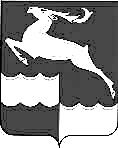 АДМИНИСТРАЦИЯ КЕЖЕМСКОГО РАЙОНАКРАСНОЯРСКОГО КРАЯПОСТАНОВЛЕНИЕ01.03.2023					   № 158-п				        г. КодинскО внесении изменений в постановление Администрации Кежемского района от 08.11.2022 № 784-п «Об утверждении административного регламента предоставления муниципальной услуги «Подготовка и утверждение документации по планировке территории»В целях приведения нормативного правового акта в соответствие с действующим законодательством Российской Федерации, на основании Федерального закона от 27.07.2010 № 210-ФЗ «Об организации предоставления государственных и муниципальных услуг», руководствуясь ст.ст. 17, 18, 20, 32 Устава Кежемского района ПОСТАНОВЛЯЮ:1. Внести в приложение к постановлению Администрации Кежемского района от 08.11.2022 № 784-п «Об утверждении административного регламента предоставления муниципальной услуги «Подготовка и утверждение документации по планировке территории» следующие изменения:1.1. Раздел 2, пункт 2.5, дополнить подпунктами 2.5.4., 2.5.5., 2.5.6., 2.5.7., 2.5.8. следующего содержания:«2.5.4.В случае обнаружения Уполномоченным органом опечаток и ошибок в выданных в результате предоставления услуги документов, орган уполномоченный на оказание услуги и издавший акт, вносит изменения в документ. 2.5.5. В случае обнаружения заявителем допущенных в выданных в результате предоставления услуги документов опечаток и ошибок заявитель направляет в уполномоченный орган письменное заявление в произвольной форме с указанием информации о вносимых изменениях, с обоснованием необходимости внесения таких изменений. К письменному заявлению прилагаются документы, обосновывающие необходимость вносимых изменений.2.5.6. Заявление по внесению изменений в выданные в результате предоставления услуги документы подлежит регистрации в день его поступления в Уполномоченный орган.Уполномоченный орган осуществляет проверку поступившего заявления на соответствие требованиям к содержанию заявления и направляет заявителю решение о внесении изменений в выданные в результате предоставления услуги документы либо решение об отказе внесения изменений в указанные документы в срок, установленный законодательством Российской Федерации.2.5.7. Заявитель вправе обратиться в Уполномоченный орган с заявлением о выдаче дубликата по планировке территории (далее – Заявление о выдаче дубликата). Дубликат документа, либо решение об отказе в выдаче дубликата, выдается Заявителю в течение пяти рабочих дней с даты поступления заявления о выдаче дубликата.2.5.8. Исчерпывающий перечень оснований для отказа в выдаче дубликата результата предоставления муниципальной услуги:1) в Заявлении о выдаче дубликата отсутствуют необходимые сведения для оформления дубликата разрешения;2) текст Заявления о выдаче дубликата неразборчив, не подлежит прочтению;3) документ по планировке территории, дубликат которого необходимо выдать, Уполномоченным органом не выдавался.».2. Контроль за исполнением постановления возложить на заместителя Главы Кежемского района по социальным вопросам Р.Н. Мартыненко.3. Постановление вступает в силу со дня, следующего за днем его официального опубликования в газете «Кежемский Вестник» и подлежит размещению на официальном сайте муниципального образования Кежемский район Красноярского края.Исполняющий полномочияГлавы района								           А.М. Игнатьев